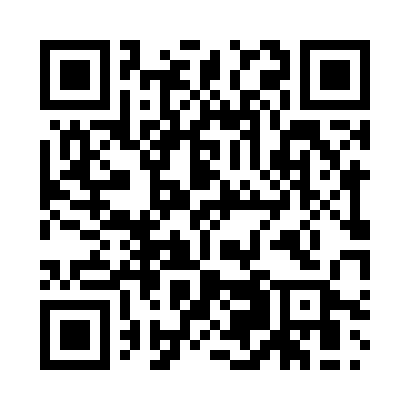 Prayer times for Aurich, GermanyWed 1 May 2024 - Fri 31 May 2024High Latitude Method: Angle Based RulePrayer Calculation Method: Muslim World LeagueAsar Calculation Method: ShafiPrayer times provided by https://www.salahtimes.comDateDayFajrSunriseDhuhrAsrMaghribIsha1Wed3:145:551:275:329:0111:322Thu3:145:531:275:339:0211:333Fri3:135:511:275:349:0411:334Sat3:125:491:275:349:0611:345Sun3:115:471:275:359:0811:356Mon3:105:451:275:369:0911:357Tue3:095:431:275:369:1111:368Wed3:095:411:275:379:1311:379Thu3:085:391:275:389:1511:3810Fri3:075:371:265:389:1611:3811Sat3:065:361:265:399:1811:3912Sun3:065:341:265:409:2011:4013Mon3:055:321:265:419:2111:4014Tue3:045:311:265:419:2311:4115Wed3:045:291:265:429:2511:4216Thu3:035:271:265:429:2611:4317Fri3:025:261:265:439:2811:4318Sat3:025:241:275:449:3011:4419Sun3:015:231:275:449:3111:4520Mon3:015:211:275:459:3311:4521Tue3:005:201:275:469:3411:4622Wed3:005:191:275:469:3611:4723Thu2:595:171:275:479:3711:4824Fri2:595:161:275:479:3911:4825Sat2:585:151:275:489:4011:4926Sun2:585:141:275:499:4111:5027Mon2:585:131:275:499:4311:5028Tue2:575:111:275:509:4411:5129Wed2:575:101:285:509:4511:5130Thu2:575:091:285:519:4711:5231Fri2:565:081:285:519:4811:53